TERMS AND CONDITIONSAll services rendered herein are provided by Energy Northwest, acting by and through its Business Development Fund, hereinafter “EN”, and any liability arising there from is solely an obligation of the EN Business Development Fund.  The following terms shall apply to the conduct of services described on the reverse side, unless superseded by a separate contract between the parties, in which case the following terms and conditions shall not apply.  These terms shall apply to measuring and test equipment items added to an existing sales order.  A sales order must be renewed every 12 months.1.	Condition of Customer’s Equipment:  The Calibration Services requested on this Sales Order presumes that the condition of any measuring and test equipment provided by the Customer is clearly and accurately represented by the Customer when conveyed to EN.  Should EN discover unanticipated conditions during the receipt, inspection, and performance of work, EN will obtain advance approval from the Customer for any additional charges that may apply as a result of those unanticipated conditions.  EN reserves the right, in its sole discretion, to decline any work when it determines that declining is in its best interest for any reason whatsoever.2.	Payment:  Payment shall be thirty (30) days from the Customer’s receipt of EN’s invoice.  Payment delayed beyond thirty (30) days shall be subject to interest at the rate of one (1) % per month until paid. Corrective Action and Warranty:  Corrective Action shall be limited to either a replacement of any non-conforming services or a refund to the Customer of the price paid for such non-conforming services.  The choice of corrective action shall be at EN’s sole discretion.  The Customer agrees to notify EN in writing within ten (10) calendar days after delivery of the Calibration Certificate to obligate EN for any corrective action under this warranty.  Failure to provide such notice as required shall eliminate EN’s corrective action obligations hereunder.EN shall provide a high standard of professional service on a best efforts basis in accordance with its approved Quality Assurance Manual and Standard Operating Procedures.  However, EN as a provider of such services, cannot guarantee success, thus EN MAKES NO WARRANTY OR GUARANTEE, EXPRESS OR IMPLIED, INCLUDING WITHOUT LIMITATION WARRANTIES OF FITNESS FOR A PARTICULAR PURPOSE OR MERCHANTABILITY, FOR ANY REPORT, SERVICE OR OTHER RESULT TO BE DELIVERED HEREIN.  4.	Indemnification:  Customer agrees to indemnify and hold EN harmless from any and all liabilities, suits, claims, demands, and damages, fines, penalties, and all costs and expenses in connection therewith, in any manner arising out of the services provided herein, asserted by third parties from any cause whatsoever, except for injury or damage occurring during performance of the services on EN premises where fault of Customer is not a contributing cause.  5.	Limitation of Liability:  Customer assumes responsibility for its use, misuse, or inability to use any results provided herein and in no event shall Energy Northwest have any liability for damages, including but not limited to indirect, incidental, or consequential damages, arising out of the services provided herein.  EN’s cumulative liability for claims of any kind whether based on contract, tort (including negligence and strict liability), under any warranty, representation or otherwise, for any loss or damage arising out of the services provided herein, shall not exceed the amount paid by the Customer for the services identified on the reverse side of this form.6.	Title, Delivery, and Risk of Loss:  EN shall not acquire title to any of the Customer provided equipment being tested or calibrated by EN herein.  Risk of loss shall be on EN only while such materials are in the exclusive care, custody and control of Energy Northwest personnel or at EN facilities. 7.	Applicable Law:  The contractual rights of the parties hereunder shall be construed in accordance with the laws of the State of Washington.	ENERGY NORTHWEST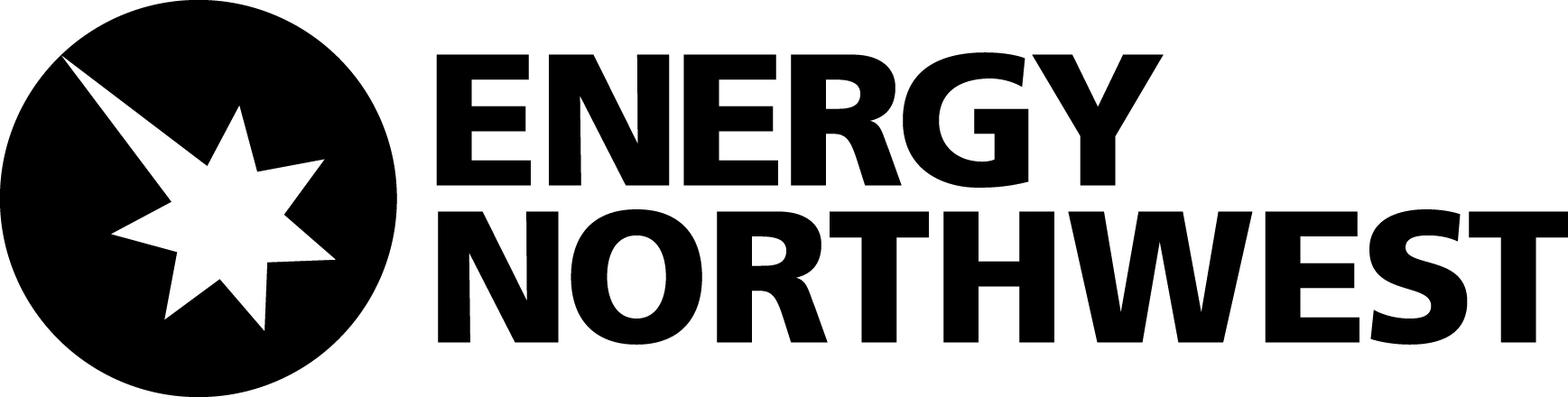 	CALIBRATION SERVICES SALES ORDER	ENERGY NORTHWEST	CALIBRATION SERVICES SALES ORDER	ENERGY NORTHWEST	CALIBRATION SERVICES SALES ORDER	ENERGY NORTHWEST	CALIBRATION SERVICES SALES ORDER	ENERGY NORTHWEST	CALIBRATION SERVICES SALES ORDER	ENERGY NORTHWEST	CALIBRATION SERVICES SALES ORDER	ENERGY NORTHWEST	CALIBRATION SERVICES SALES ORDER	ENERGY NORTHWEST	CALIBRATION SERVICES SALES ORDER	ENERGY NORTHWEST	CALIBRATION SERVICES SALES ORDER	ENERGY NORTHWEST	CALIBRATION SERVICES SALES ORDER	ENERGY NORTHWEST	CALIBRATION SERVICES SALES ORDER	ENERGY NORTHWEST	CALIBRATION SERVICES SALES ORDER	ENERGY NORTHWEST	CALIBRATION SERVICES SALES ORDER	ENERGY NORTHWEST	CALIBRATION SERVICES SALES ORDER	ENERGY NORTHWEST	CALIBRATION SERVICES SALES ORDER	ENERGY NORTHWEST	CALIBRATION SERVICES SALES ORDER	ENERGY NORTHWEST	CALIBRATION SERVICES SALES ORDER	ENERGY NORTHWEST	CALIBRATION SERVICES SALES ORDER	ENERGY NORTHWEST	CALIBRATION SERVICES SALES ORDER	ENERGY NORTHWEST	CALIBRATION SERVICES SALES ORDER	ENERGY NORTHWEST	CALIBRATION SERVICES SALES ORDER	ENERGY NORTHWEST	CALIBRATION SERVICES SALES ORDER	ENERGY NORTHWEST	CALIBRATION SERVICES SALES ORDEREnergy Northwest Standards Laboratory	www.energy-northwest.com/products/calibrationEnergy Northwest Standards Laboratory	www.energy-northwest.com/products/calibrationEnergy Northwest Standards Laboratory	www.energy-northwest.com/products/calibrationEnergy Northwest Standards Laboratory	www.energy-northwest.com/products/calibrationEnergy Northwest Standards Laboratory	www.energy-northwest.com/products/calibrationEnergy Northwest Standards Laboratory	www.energy-northwest.com/products/calibrationEnergy Northwest Standards Laboratory	www.energy-northwest.com/products/calibrationEnergy Northwest Standards Laboratory	www.energy-northwest.com/products/calibrationEnergy Northwest Standards Laboratory	www.energy-northwest.com/products/calibrationEnergy Northwest Standards Laboratory	www.energy-northwest.com/products/calibrationEnergy Northwest Standards Laboratory	www.energy-northwest.com/products/calibrationEnergy Northwest Standards Laboratory	www.energy-northwest.com/products/calibrationEnergy Northwest Standards Laboratory	www.energy-northwest.com/products/calibrationEnergy Northwest Standards Laboratory	www.energy-northwest.com/products/calibrationEnergy Northwest Standards Laboratory	www.energy-northwest.com/products/calibrationEnergy Northwest Standards Laboratory	www.energy-northwest.com/products/calibrationEnergy Northwest Standards Laboratory	www.energy-northwest.com/products/calibrationEnergy Northwest Standards Laboratory	www.energy-northwest.com/products/calibrationEnergy Northwest Standards Laboratory	www.energy-northwest.com/products/calibrationEnergy Northwest Standards Laboratory	www.energy-northwest.com/products/calibrationEnergy Northwest Standards Laboratory	www.energy-northwest.com/products/calibrationEnergy Northwest Standards Laboratory	www.energy-northwest.com/products/calibrationEnergy Northwest Standards Laboratory	www.energy-northwest.com/products/calibrationMailing Address:Mailing Address:Mailing Address: 968Mail Drop 1025,   99352-0968 968Mail Drop 1025,   99352-0968 968Mail Drop 1025,   99352-0968 968Mail Drop 1025,   99352-0968 968Mail Drop 1025,   99352-0968 968Mail Drop 1025,   99352-0968 968Mail Drop 1025,   99352-0968 968Mail Drop 1025,   99352-0968 968Mail Drop 1025,   99352-0968Shipping Address:Shipping Address:Shipping Address:Shipping Address:Energy NorthwestStandards LabAttn:  Colin Carson76 North Power Plant Loop,   99354-0968Energy NorthwestStandards LabAttn:  Colin Carson76 North Power Plant Loop,   99354-0968Energy NorthwestStandards LabAttn:  Colin Carson76 North Power Plant Loop,   99354-0968Energy NorthwestStandards LabAttn:  Colin Carson76 North Power Plant Loop,   99354-0968Energy NorthwestStandards LabAttn:  Colin Carson76 North Power Plant Loop,   99354-0968Energy NorthwestStandards LabAttn:  Colin Carson76 North Power Plant Loop,   99354-0968Energy NorthwestStandards LabAttn:  Colin Carson76 North Power Plant Loop,   99354-0968Phone: (509) 377-8515 / 509-377-8444	Fax: (509) 377-8219	E-mail: ENSLSalesOrders@energy-northwest.comPhone: (509) 377-8515 / 509-377-8444	Fax: (509) 377-8219	E-mail: ENSLSalesOrders@energy-northwest.comPhone: (509) 377-8515 / 509-377-8444	Fax: (509) 377-8219	E-mail: ENSLSalesOrders@energy-northwest.comPhone: (509) 377-8515 / 509-377-8444	Fax: (509) 377-8219	E-mail: ENSLSalesOrders@energy-northwest.comPhone: (509) 377-8515 / 509-377-8444	Fax: (509) 377-8219	E-mail: ENSLSalesOrders@energy-northwest.comPhone: (509) 377-8515 / 509-377-8444	Fax: (509) 377-8219	E-mail: ENSLSalesOrders@energy-northwest.comPhone: (509) 377-8515 / 509-377-8444	Fax: (509) 377-8219	E-mail: ENSLSalesOrders@energy-northwest.comPhone: (509) 377-8515 / 509-377-8444	Fax: (509) 377-8219	E-mail: ENSLSalesOrders@energy-northwest.comPhone: (509) 377-8515 / 509-377-8444	Fax: (509) 377-8219	E-mail: ENSLSalesOrders@energy-northwest.comPhone: (509) 377-8515 / 509-377-8444	Fax: (509) 377-8219	E-mail: ENSLSalesOrders@energy-northwest.comPhone: (509) 377-8515 / 509-377-8444	Fax: (509) 377-8219	E-mail: ENSLSalesOrders@energy-northwest.comPhone: (509) 377-8515 / 509-377-8444	Fax: (509) 377-8219	E-mail: ENSLSalesOrders@energy-northwest.comPhone: (509) 377-8515 / 509-377-8444	Fax: (509) 377-8219	E-mail: ENSLSalesOrders@energy-northwest.comPhone: (509) 377-8515 / 509-377-8444	Fax: (509) 377-8219	E-mail: ENSLSalesOrders@energy-northwest.comPhone: (509) 377-8515 / 509-377-8444	Fax: (509) 377-8219	E-mail: ENSLSalesOrders@energy-northwest.comPhone: (509) 377-8515 / 509-377-8444	Fax: (509) 377-8219	E-mail: ENSLSalesOrders@energy-northwest.comPhone: (509) 377-8515 / 509-377-8444	Fax: (509) 377-8219	E-mail: ENSLSalesOrders@energy-northwest.comPhone: (509) 377-8515 / 509-377-8444	Fax: (509) 377-8219	E-mail: ENSLSalesOrders@energy-northwest.comPhone: (509) 377-8515 / 509-377-8444	Fax: (509) 377-8219	E-mail: ENSLSalesOrders@energy-northwest.comPhone: (509) 377-8515 / 509-377-8444	Fax: (509) 377-8219	E-mail: ENSLSalesOrders@energy-northwest.comPhone: (509) 377-8515 / 509-377-8444	Fax: (509) 377-8219	E-mail: ENSLSalesOrders@energy-northwest.comPhone: (509) 377-8515 / 509-377-8444	Fax: (509) 377-8219	E-mail: ENSLSalesOrders@energy-northwest.comPhone: (509) 377-8515 / 509-377-8444	Fax: (509) 377-8219	E-mail: ENSLSalesOrders@energy-northwest.comCustomer Information  (Please Print)Customer Information  (Please Print)Customer Information  (Please Print)Customer Information  (Please Print)Customer Information  (Please Print)Customer Information  (Please Print)Customer Information  (Please Print)Customer Information  (Please Print)Customer Information  (Please Print)Customer Information  (Please Print)Customer Information  (Please Print)Customer Information  (Please Print)Customer Information  (Please Print)Customer Information  (Please Print)Customer Information  (Please Print)Customer Information  (Please Print)Customer Information  (Please Print)Customer Information  (Please Print)Customer Information  (Please Print)Customer Information  (Please Print)Customer Information  (Please Print)Customer Information  (Please Print)Customer Information  (Please Print)Company Name:	     Company Name:	     Company Name:	     Company Name:	     Company Name:	     Company Name:	     Company Name:	     Company Name:	     Company Name:	     Company Name:	     Company Name:	     Company Name:	     Company Name:	     Company Name:	     Company Name:	     Company Name:	     Company Name:	     Company Name:	     Taxable:   Yes     No Taxable:   Yes     No Taxable:   Yes     No Taxable:   Yes     No Taxable:   Yes     No Mailing Address: Mailing Address: Mailing Address: Mailing Address: Mailing Address: Mailing Address: Billing Address:Billing Address:Billing Address:Billing Address:Billing Address:Billing Address:Billing Address:Billing Address:Return Shipping Address:Return Shipping Address:Return Shipping Address:Return Shipping Address:If no, please supply tax exempt form.If no, please supply tax exempt form.If no, please supply tax exempt form.If no, please supply tax exempt form.If no, please supply tax exempt form.Phone/Fax:         Ext #:       Phone/Fax:         Ext #:       Phone/Fax:         Ext #:       Phone/Fax:         Ext #:       Phone/Fax:         Ext #:       Phone/Fax:         Ext #:       Phone/Fax:         Ext #:       Phone/Fax:         Ext #:       Phone/Fax:         Ext #:       Phone/Fax:         Ext #:       Send US Mail:	  Yes     No	  Overnight
	  GroundSend US Mail:	  Yes     No	  Overnight
	  GroundSend US Mail:	  Yes     No	  Overnight
	  GroundSend US Mail:	  Yes     No	  Overnight
	  GroundSend US Mail:	  Yes     No	  Overnight
	  GroundSend US Mail:	  Yes     No	  Overnight
	  GroundSend US Mail:	  Yes     No	  Overnight
	  GroundSend US Mail:	  Yes     No	  Overnight
	  GroundCarrier Preference:  
  UPS    Fed ExAccount:       Carrier Preference:  
  UPS    Fed ExAccount:       Carrier Preference:  
  UPS    Fed ExAccount:       Carrier Preference:  
  UPS    Fed ExAccount:       Carrier Preference:  
  UPS    Fed ExAccount:       Contact:       Contact:       Contact:       Contact:       Contact:       Contact:       Contact:       Email:       Email:       Email:       Email:       Email:       Email:       Email:       Email:       Email:       Email:       Insurance Value:       Insurance Value:       Insurance Value:       Insurance Value:       Insurance Value:       Insurance Value:       Payment Terms:          Net 30 PO;      Visa;      MC Payment Terms:          Net 30 PO;      Visa;      MC Payment Terms:          Net 30 PO;      Visa;      MC Payment Terms:          Net 30 PO;      Visa;      MC Payment Terms:          Net 30 PO;      Visa;      MC Payment Terms:          Net 30 PO;      Visa;      MC Payment Terms:          Net 30 PO;      Visa;      MC Payment Terms:          Net 30 PO;      Visa;      MC Payment Terms:          Net 30 PO;      Visa;      MC Payment Terms:          Net 30 PO;      Visa;      MC Payment Terms:          Net 30 PO;      Visa;      MC Payment Terms:          Net 30 PO;      Visa;      MC Payment Terms:          Net 30 PO;      Visa;      MC Payment Terms:          Net 30 PO;      Visa;      MC Payment Terms:          Net 30 PO;      Visa;      MC Payment Terms:          Net 30 PO;      Visa;      MC Payment Terms:          Net 30 PO;      Visa;      MC Payment Terms:          Net 30 PO;      Visa;      MC Payment Terms:          Net 30 PO;      Visa;      MC Payment Terms:          Net 30 PO;      Visa;      MC Payment Terms:          Net 30 PO;      Visa;      MC Payment Terms:          Net 30 PO;      Visa;      MC Payment Terms:          Net 30 PO;      Visa;      MC Certificate/Calibration RequirementsType of Calibration:   Manufacturer (ANSI Z540-1)  Customer / Limited (ANSI Z540-1)  Accredited (ISO 17025) *See NoteCertificate/Calibration RequirementsType of Calibration:   Manufacturer (ANSI Z540-1)  Customer / Limited (ANSI Z540-1)  Accredited (ISO 17025) *See NoteCertificate/Calibration RequirementsType of Calibration:   Manufacturer (ANSI Z540-1)  Customer / Limited (ANSI Z540-1)  Accredited (ISO 17025) *See NoteCertificate/Calibration RequirementsType of Calibration:   Manufacturer (ANSI Z540-1)  Customer / Limited (ANSI Z540-1)  Accredited (ISO 17025) *See NoteCertificate/Calibration RequirementsType of Calibration:   Manufacturer (ANSI Z540-1)  Customer / Limited (ANSI Z540-1)  Accredited (ISO 17025) *See NoteCertificate/Calibration RequirementsType of Calibration:   Manufacturer (ANSI Z540-1)  Customer / Limited (ANSI Z540-1)  Accredited (ISO 17025) *See NoteCertificate/Calibration RequirementsType of Calibration:   Manufacturer (ANSI Z540-1)  Customer / Limited (ANSI Z540-1)  Accredited (ISO 17025) *See NoteCertificate/Calibration RequirementsType of Calibration:   Manufacturer (ANSI Z540-1)  Customer / Limited (ANSI Z540-1)  Accredited (ISO 17025) *See NoteCertificate/Calibration RequirementsType of Calibration:   Manufacturer (ANSI Z540-1)  Customer / Limited (ANSI Z540-1)  Accredited (ISO 17025) *See NoteCertificate/Calibration RequirementsType of Calibration:   Manufacturer (ANSI Z540-1)  Customer / Limited (ANSI Z540-1)  Accredited (ISO 17025) *See NoteCertificate/Calibration RequirementsType of Calibration:   Manufacturer (ANSI Z540-1)  Customer / Limited (ANSI Z540-1)  Accredited (ISO 17025) *See NoteCertificate/Calibration RequirementsType of Calibration:   Manufacturer (ANSI Z540-1)  Customer / Limited (ANSI Z540-1)  Accredited (ISO 17025) *See NoteCertificate/Calibration RequirementsType of Calibration:   Manufacturer (ANSI Z540-1)  Customer / Limited (ANSI Z540-1)  Accredited (ISO 17025) *See NoteCertificate of Conformance:	  Yes      NoNotice of Discrepancy: 	  Yes      NoCertificate of Conformance:	  Yes      NoNotice of Discrepancy: 	  Yes      NoCertificate of Conformance:	  Yes      NoNotice of Discrepancy: 	  Yes      NoCertificate of Conformance:	  Yes      NoNotice of Discrepancy: 	  Yes      NoCertificate of Conformance:	  Yes      NoNotice of Discrepancy: 	  Yes      NoCertificate of Conformance:	  Yes      NoNotice of Discrepancy: 	  Yes      NoCertificate of Conformance:	  Yes      NoNotice of Discrepancy: 	  Yes      NoCertificate of Conformance:	  Yes      NoNotice of Discrepancy: 	  Yes      NoCertificate of Conformance:	  Yes      NoNotice of Discrepancy: 	  Yes      NoCertificate of Conformance:	  Yes      NoNotice of Discrepancy: 	  Yes      No*Note:	Energy Northwest Standards Laboratory Statement of Compliance:Energy Northwest Standards Laboratory (ENSL) employs a shared risk approach to statements of compliance.  Unless directed otherwise, ENSL will provide ISO/IEC 17025 Accredited Calibrations testing to manufacturer’s specifications, customer’s specifications, or government/industry standards.  The Calibration Certificate/Report will report the calibration condition (In-Tolerance, Out-Of-Tolerance, Pass/Fail) without factoring in the measurement uncertainties to determine compliance to those specifications or standards and will list those measurement uncertainties.*Note:	Energy Northwest Standards Laboratory Statement of Compliance:Energy Northwest Standards Laboratory (ENSL) employs a shared risk approach to statements of compliance.  Unless directed otherwise, ENSL will provide ISO/IEC 17025 Accredited Calibrations testing to manufacturer’s specifications, customer’s specifications, or government/industry standards.  The Calibration Certificate/Report will report the calibration condition (In-Tolerance, Out-Of-Tolerance, Pass/Fail) without factoring in the measurement uncertainties to determine compliance to those specifications or standards and will list those measurement uncertainties.*Note:	Energy Northwest Standards Laboratory Statement of Compliance:Energy Northwest Standards Laboratory (ENSL) employs a shared risk approach to statements of compliance.  Unless directed otherwise, ENSL will provide ISO/IEC 17025 Accredited Calibrations testing to manufacturer’s specifications, customer’s specifications, or government/industry standards.  The Calibration Certificate/Report will report the calibration condition (In-Tolerance, Out-Of-Tolerance, Pass/Fail) without factoring in the measurement uncertainties to determine compliance to those specifications or standards and will list those measurement uncertainties.*Note:	Energy Northwest Standards Laboratory Statement of Compliance:Energy Northwest Standards Laboratory (ENSL) employs a shared risk approach to statements of compliance.  Unless directed otherwise, ENSL will provide ISO/IEC 17025 Accredited Calibrations testing to manufacturer’s specifications, customer’s specifications, or government/industry standards.  The Calibration Certificate/Report will report the calibration condition (In-Tolerance, Out-Of-Tolerance, Pass/Fail) without factoring in the measurement uncertainties to determine compliance to those specifications or standards and will list those measurement uncertainties.*Note:	Energy Northwest Standards Laboratory Statement of Compliance:Energy Northwest Standards Laboratory (ENSL) employs a shared risk approach to statements of compliance.  Unless directed otherwise, ENSL will provide ISO/IEC 17025 Accredited Calibrations testing to manufacturer’s specifications, customer’s specifications, or government/industry standards.  The Calibration Certificate/Report will report the calibration condition (In-Tolerance, Out-Of-Tolerance, Pass/Fail) without factoring in the measurement uncertainties to determine compliance to those specifications or standards and will list those measurement uncertainties.*Note:	Energy Northwest Standards Laboratory Statement of Compliance:Energy Northwest Standards Laboratory (ENSL) employs a shared risk approach to statements of compliance.  Unless directed otherwise, ENSL will provide ISO/IEC 17025 Accredited Calibrations testing to manufacturer’s specifications, customer’s specifications, or government/industry standards.  The Calibration Certificate/Report will report the calibration condition (In-Tolerance, Out-Of-Tolerance, Pass/Fail) without factoring in the measurement uncertainties to determine compliance to those specifications or standards and will list those measurement uncertainties.*Note:	Energy Northwest Standards Laboratory Statement of Compliance:Energy Northwest Standards Laboratory (ENSL) employs a shared risk approach to statements of compliance.  Unless directed otherwise, ENSL will provide ISO/IEC 17025 Accredited Calibrations testing to manufacturer’s specifications, customer’s specifications, or government/industry standards.  The Calibration Certificate/Report will report the calibration condition (In-Tolerance, Out-Of-Tolerance, Pass/Fail) without factoring in the measurement uncertainties to determine compliance to those specifications or standards and will list those measurement uncertainties.*Note:	Energy Northwest Standards Laboratory Statement of Compliance:Energy Northwest Standards Laboratory (ENSL) employs a shared risk approach to statements of compliance.  Unless directed otherwise, ENSL will provide ISO/IEC 17025 Accredited Calibrations testing to manufacturer’s specifications, customer’s specifications, or government/industry standards.  The Calibration Certificate/Report will report the calibration condition (In-Tolerance, Out-Of-Tolerance, Pass/Fail) without factoring in the measurement uncertainties to determine compliance to those specifications or standards and will list those measurement uncertainties.*Note:	Energy Northwest Standards Laboratory Statement of Compliance:Energy Northwest Standards Laboratory (ENSL) employs a shared risk approach to statements of compliance.  Unless directed otherwise, ENSL will provide ISO/IEC 17025 Accredited Calibrations testing to manufacturer’s specifications, customer’s specifications, or government/industry standards.  The Calibration Certificate/Report will report the calibration condition (In-Tolerance, Out-Of-Tolerance, Pass/Fail) without factoring in the measurement uncertainties to determine compliance to those specifications or standards and will list those measurement uncertainties.*Note:	Energy Northwest Standards Laboratory Statement of Compliance:Energy Northwest Standards Laboratory (ENSL) employs a shared risk approach to statements of compliance.  Unless directed otherwise, ENSL will provide ISO/IEC 17025 Accredited Calibrations testing to manufacturer’s specifications, customer’s specifications, or government/industry standards.  The Calibration Certificate/Report will report the calibration condition (In-Tolerance, Out-Of-Tolerance, Pass/Fail) without factoring in the measurement uncertainties to determine compliance to those specifications or standards and will list those measurement uncertainties.*Note:	Energy Northwest Standards Laboratory Statement of Compliance:Energy Northwest Standards Laboratory (ENSL) employs a shared risk approach to statements of compliance.  Unless directed otherwise, ENSL will provide ISO/IEC 17025 Accredited Calibrations testing to manufacturer’s specifications, customer’s specifications, or government/industry standards.  The Calibration Certificate/Report will report the calibration condition (In-Tolerance, Out-Of-Tolerance, Pass/Fail) without factoring in the measurement uncertainties to determine compliance to those specifications or standards and will list those measurement uncertainties.*Note:	Energy Northwest Standards Laboratory Statement of Compliance:Energy Northwest Standards Laboratory (ENSL) employs a shared risk approach to statements of compliance.  Unless directed otherwise, ENSL will provide ISO/IEC 17025 Accredited Calibrations testing to manufacturer’s specifications, customer’s specifications, or government/industry standards.  The Calibration Certificate/Report will report the calibration condition (In-Tolerance, Out-Of-Tolerance, Pass/Fail) without factoring in the measurement uncertainties to determine compliance to those specifications or standards and will list those measurement uncertainties.*Note:	Energy Northwest Standards Laboratory Statement of Compliance:Energy Northwest Standards Laboratory (ENSL) employs a shared risk approach to statements of compliance.  Unless directed otherwise, ENSL will provide ISO/IEC 17025 Accredited Calibrations testing to manufacturer’s specifications, customer’s specifications, or government/industry standards.  The Calibration Certificate/Report will report the calibration condition (In-Tolerance, Out-Of-Tolerance, Pass/Fail) without factoring in the measurement uncertainties to determine compliance to those specifications or standards and will list those measurement uncertainties.*Note:	Energy Northwest Standards Laboratory Statement of Compliance:Energy Northwest Standards Laboratory (ENSL) employs a shared risk approach to statements of compliance.  Unless directed otherwise, ENSL will provide ISO/IEC 17025 Accredited Calibrations testing to manufacturer’s specifications, customer’s specifications, or government/industry standards.  The Calibration Certificate/Report will report the calibration condition (In-Tolerance, Out-Of-Tolerance, Pass/Fail) without factoring in the measurement uncertainties to determine compliance to those specifications or standards and will list those measurement uncertainties.*Note:	Energy Northwest Standards Laboratory Statement of Compliance:Energy Northwest Standards Laboratory (ENSL) employs a shared risk approach to statements of compliance.  Unless directed otherwise, ENSL will provide ISO/IEC 17025 Accredited Calibrations testing to manufacturer’s specifications, customer’s specifications, or government/industry standards.  The Calibration Certificate/Report will report the calibration condition (In-Tolerance, Out-Of-Tolerance, Pass/Fail) without factoring in the measurement uncertainties to determine compliance to those specifications or standards and will list those measurement uncertainties.*Note:	Energy Northwest Standards Laboratory Statement of Compliance:Energy Northwest Standards Laboratory (ENSL) employs a shared risk approach to statements of compliance.  Unless directed otherwise, ENSL will provide ISO/IEC 17025 Accredited Calibrations testing to manufacturer’s specifications, customer’s specifications, or government/industry standards.  The Calibration Certificate/Report will report the calibration condition (In-Tolerance, Out-Of-Tolerance, Pass/Fail) without factoring in the measurement uncertainties to determine compliance to those specifications or standards and will list those measurement uncertainties.*Note:	Energy Northwest Standards Laboratory Statement of Compliance:Energy Northwest Standards Laboratory (ENSL) employs a shared risk approach to statements of compliance.  Unless directed otherwise, ENSL will provide ISO/IEC 17025 Accredited Calibrations testing to manufacturer’s specifications, customer’s specifications, or government/industry standards.  The Calibration Certificate/Report will report the calibration condition (In-Tolerance, Out-Of-Tolerance, Pass/Fail) without factoring in the measurement uncertainties to determine compliance to those specifications or standards and will list those measurement uncertainties.*Note:	Energy Northwest Standards Laboratory Statement of Compliance:Energy Northwest Standards Laboratory (ENSL) employs a shared risk approach to statements of compliance.  Unless directed otherwise, ENSL will provide ISO/IEC 17025 Accredited Calibrations testing to manufacturer’s specifications, customer’s specifications, or government/industry standards.  The Calibration Certificate/Report will report the calibration condition (In-Tolerance, Out-Of-Tolerance, Pass/Fail) without factoring in the measurement uncertainties to determine compliance to those specifications or standards and will list those measurement uncertainties.*Note:	Energy Northwest Standards Laboratory Statement of Compliance:Energy Northwest Standards Laboratory (ENSL) employs a shared risk approach to statements of compliance.  Unless directed otherwise, ENSL will provide ISO/IEC 17025 Accredited Calibrations testing to manufacturer’s specifications, customer’s specifications, or government/industry standards.  The Calibration Certificate/Report will report the calibration condition (In-Tolerance, Out-Of-Tolerance, Pass/Fail) without factoring in the measurement uncertainties to determine compliance to those specifications or standards and will list those measurement uncertainties.*Note:	Energy Northwest Standards Laboratory Statement of Compliance:Energy Northwest Standards Laboratory (ENSL) employs a shared risk approach to statements of compliance.  Unless directed otherwise, ENSL will provide ISO/IEC 17025 Accredited Calibrations testing to manufacturer’s specifications, customer’s specifications, or government/industry standards.  The Calibration Certificate/Report will report the calibration condition (In-Tolerance, Out-Of-Tolerance, Pass/Fail) without factoring in the measurement uncertainties to determine compliance to those specifications or standards and will list those measurement uncertainties.*Note:	Energy Northwest Standards Laboratory Statement of Compliance:Energy Northwest Standards Laboratory (ENSL) employs a shared risk approach to statements of compliance.  Unless directed otherwise, ENSL will provide ISO/IEC 17025 Accredited Calibrations testing to manufacturer’s specifications, customer’s specifications, or government/industry standards.  The Calibration Certificate/Report will report the calibration condition (In-Tolerance, Out-Of-Tolerance, Pass/Fail) without factoring in the measurement uncertainties to determine compliance to those specifications or standards and will list those measurement uncertainties.*Note:	Energy Northwest Standards Laboratory Statement of Compliance:Energy Northwest Standards Laboratory (ENSL) employs a shared risk approach to statements of compliance.  Unless directed otherwise, ENSL will provide ISO/IEC 17025 Accredited Calibrations testing to manufacturer’s specifications, customer’s specifications, or government/industry standards.  The Calibration Certificate/Report will report the calibration condition (In-Tolerance, Out-Of-Tolerance, Pass/Fail) without factoring in the measurement uncertainties to determine compliance to those specifications or standards and will list those measurement uncertainties.*Note:	Energy Northwest Standards Laboratory Statement of Compliance:Energy Northwest Standards Laboratory (ENSL) employs a shared risk approach to statements of compliance.  Unless directed otherwise, ENSL will provide ISO/IEC 17025 Accredited Calibrations testing to manufacturer’s specifications, customer’s specifications, or government/industry standards.  The Calibration Certificate/Report will report the calibration condition (In-Tolerance, Out-Of-Tolerance, Pass/Fail) without factoring in the measurement uncertainties to determine compliance to those specifications or standards and will list those measurement uncertainties.By signing below, Customer agrees to and accepts the terms on last page of this form.This is a sales order not an invoice.By signing below, Customer agrees to and accepts the terms on last page of this form.This is a sales order not an invoice.By signing below, Customer agrees to and accepts the terms on last page of this form.This is a sales order not an invoice.By signing below, Customer agrees to and accepts the terms on last page of this form.This is a sales order not an invoice.By signing below, Customer agrees to and accepts the terms on last page of this form.This is a sales order not an invoice.By signing below, Customer agrees to and accepts the terms on last page of this form.This is a sales order not an invoice.By signing below, Customer agrees to and accepts the terms on last page of this form.This is a sales order not an invoice.By signing below, Customer agrees to and accepts the terms on last page of this form.This is a sales order not an invoice.By signing below, Customer agrees to and accepts the terms on last page of this form.This is a sales order not an invoice.By signing below, Customer agrees to and accepts the terms on last page of this form.This is a sales order not an invoice.By signing below, Customer agrees to and accepts the terms on last page of this form.This is a sales order not an invoice.By signing below, Customer agrees to and accepts the terms on last page of this form.This is a sales order not an invoice.By signing below, Customer agrees to and accepts the terms on last page of this form.This is a sales order not an invoice.By signing below, Customer agrees to and accepts the terms on last page of this form.This is a sales order not an invoice.By signing below, Customer agrees to and accepts the terms on last page of this form.This is a sales order not an invoice.By signing below, Customer agrees to and accepts the terms on last page of this form.This is a sales order not an invoice.By signing below, Customer agrees to and accepts the terms on last page of this form.This is a sales order not an invoice.By signing below, Customer agrees to and accepts the terms on last page of this form.This is a sales order not an invoice.By signing below, Customer agrees to and accepts the terms on last page of this form.This is a sales order not an invoice.By signing below, Customer agrees to and accepts the terms on last page of this form.This is a sales order not an invoice.By signing below, Customer agrees to and accepts the terms on last page of this form.This is a sales order not an invoice.By signing below, Customer agrees to and accepts the terms on last page of this form.This is a sales order not an invoice.By signing below, Customer agrees to and accepts the terms on last page of this form.This is a sales order not an invoice.Authorized Customer Name and Title:        Authorized Customer Name and Title:        Authorized Customer Name and Title:        Authorized Customer Name and Title:        Authorized Customer Name and Title:        Authorized Customer Name and Title:        Authorized Customer Name and Title:        Authorized Customer Name and Title:        Authorized Customer Name and Title:        Authorized Customer Name and Title:        Authorized Customer Name and Title:        Authorized Customer Name and Title:        Authorized Customer Name and Title:        Authorized Customer Name and Title:        Authorized Customer Name and Title:        Authorized Customer Name and Title:        Authorized Customer Name and Title:        Authorized Customer Name and Title:        Authorized Customer Name and Title:        Authorized Customer Name and Title:        Authorized Customer Name and Title:        Authorized Customer Name and Title:        Authorized Customer Name and Title:        Email address:	           Phone:        Email address:	           Phone:        Email address:	           Phone:        Email address:	           Phone:        Email address:	           Phone:        Email address:	           Phone:        Email address:	           Phone:        Email address:	           Phone:        Email address:	           Phone:        Email address:	           Phone:        Email address:	           Phone:        Email address:	           Phone:        Email address:	           Phone:        Email address:	           Phone:        Email address:	           Phone:        Email address:	           Phone:        Email address:	           Phone:        Email address:	           Phone:        Email address:	           Phone:        Email address:	           Phone:        Email address:	           Phone:        Email address:	           Phone:        Email address:	           Phone:        SignatureSignatureSignatureSignatureSignatureSignatureSignatureSignatureSignatureSignatureSignatureSignatureSignatureSignatureSignatureSignatureSignatureSignatureDateAccounts Payable Contact: Accounts Payable Contact: Accounts Payable Contact: Accounts Payable Contact: Accounts Payable Contact: Accounts Payable Contact: Email address:	           Phone:       Email address:	           Phone:       Email address:	           Phone:       Email address:	           Phone:       Email address:	           Phone:       Email address:	           Phone:       Email address:	           Phone:       Email address:	           Phone:       Email address:	           Phone:       Email address:	           Phone:       Email address:	           Phone:       Email address:	           Phone:       Email address:	           Phone:       Email address:	           Phone:       Email address:	           Phone:       Email address:	           Phone:       Email address:	           Phone:       Email address:	           Phone:       Email address:	           Phone:       Email address:	           Phone:       Email address:	           Phone:       Email address:	           Phone:       Email address:	           Phone:       For ENSL Use OnlyFor ENSL Use OnlyFor ENSL Use OnlyFor ENSL Use OnlyFor ENSL Use OnlyFor ENSL Use OnlyFor ENSL Use OnlyFor ENSL Use OnlyFor ENSL Use OnlyFor ENSL Use OnlyFor ENSL Use OnlyFor ENSL Use OnlyFor ENSL Use OnlyFor ENSL Use OnlyFor ENSL Use OnlyFor ENSL Use OnlyFor ENSL Use OnlyFor ENSL Use OnlyFor ENSL Use OnlyFor ENSL Use OnlyFor ENSL Use OnlyFor ENSL Use OnlyFor ENSL Use OnlyLab Acceptance (Name / Date):Lab Acceptance (Name / Date):Lab Acceptance (Name / Date):Lab Acceptance (Name / Date):Lab Acceptance (Name / Date):Lab Acceptance (Name / Date):Lab Acceptance (Name / Date):Lab Acceptance (Name / Date):Lab Acceptance (Name / Date):ENSL Sales Order Number / Date:ENSL Sales Order Number / Date:ENSL Sales Order Number / Date:ENSL Sales Order Number / Date:ENSL Sales Order Number / Date:ENSL Sales Order Number / Date:ENSL Sales Order Number / Date:ENSL Sales Order Number / Date:ENSL Sales Order Number / Date:PeopleSoft Customer No.:PeopleSoft Customer No.:PeopleSoft Customer No.:PeopleSoft Customer No.:PeopleSoft Customer No.:PeopleSoft Customer No.:PeopleSoft Customer No.:PeopleSoft Customer No.:PeopleSoft Customer No.:SLIC Company Code:SLIC Company Code:SLIC Company Code:SLIC Company Code:Company Prefix:  Company Prefix:  Company Prefix:  Company Prefix:  Item #Item #QuantityQuantityQuantityQuantityQuantityQuantityDescriptionDescriptionDescriptionDescriptionDescriptionDescriptionDescriptionDescriptionDescriptionDescriptionDescriptionDescriptionPrice EachPrice EachPrice EachENSL Quote Provided ByENSL Quote Provided ByENSL Quote Provided ByENSL Quote Provided ByENSL Quote Provided ByName: Amanda LundersName: Amanda LundersName: Amanda LundersName: Amanda LundersName: Amanda LundersName: Amanda LundersName: Amanda LundersName: Amanda LundersName: Amanda LundersName: Amanda LundersName: Amanda LundersName: Amanda LundersName: Amanda LundersName: Amanda LundersName: Amanda LundersDate:      Date:      Date:      